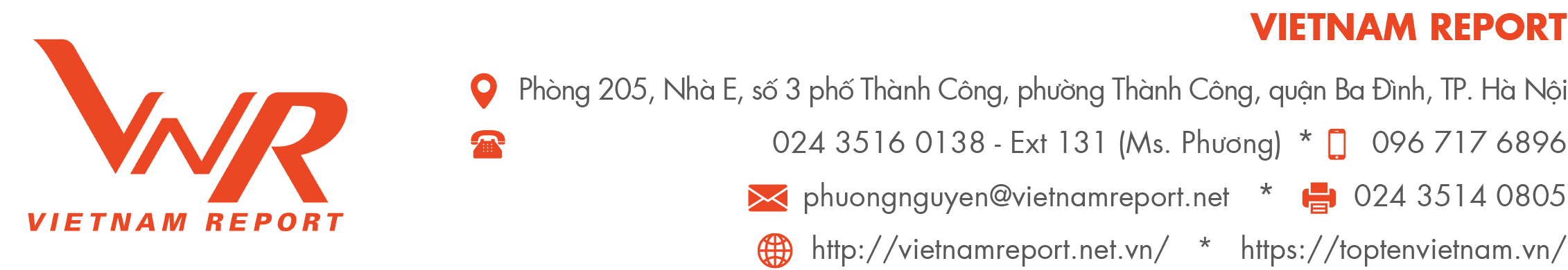 PHIẾU HỎI DOANH NGHIỆP(Phục vụ Bảng xếp hạng Top 10 Công ty công nghệ uy tín tại Việt Nam năm 2020)Vietnam Report cam kết Phiếu hỏi chỉ phục vụ mục đích nghiên cứu, không công bố những thông tin Doanh nghiệp cung cấp theo đúng quy chế bảo mật thông tin. Kính mong Quý Doanh nghiệp điền đầy đủ thông tin và gửi về cho Vietnam Report trước 17h ngày 12/06/2020.                Trân trọng cảm ơn sự hợp tác của Quý Doanh nghiệp!THÔNG TIN NGƯỜI ĐIỀN PHIẾUHọ và tên: ………..………………………………………………………………………………………….…….Bộ phận làm việc: …………………………………………………………………………………………………Số điện thoại liên lạc: ……………………………………………………………………………………………..Email: ………………………………………………………………………………………………….…….........Tên Doanh nghiệp:……………………………………………………………………………………………Mã số thuế:………………………………………………………………………………………….................Năm thành lập: ……………………………………………………………………………………………….Loại hình hoạt động của Doanh nghiệp: Nhà nước		 Tư nhân	 Có vốn đầu tư nước ngoài (trên 50%)Lĩnh vực hoạt động CNTT chính của Doanh nghiệp: Sản xuất, cung cấp thiết bị phần cứng và linh kiện điện tử Sản xuất, cung cấp dịch vụ và giải pháp phần mềm Sản xuất cung cấp nội dung số  Viễn thông  Khác (vui lòng cho biết):……………………………………………………………………………………Thông tin tài chính của Doanh nghiệp: Đâu là Top 3 khó khăn Quý Doanh nghiệp gặp phải dưới tác động của dịch COVID-19?  Thách thức về dòng tiền, huy động vốn Sự gián đoạn chuỗi cung ứng toàn cầu  Không theo kịp hiệu suất các đối thủ công nghệ Kiểm soát thông tin truyền thông (tin giả) Đảm bảo an toàn, sức khỏe người lao động nơi làm việc Quản lý nguồn lao động làm việc từ xa Thiếu nhân lực để sản xuất, kinh doanh Dịch vụ chăm sóc khách hàng Không gặp khó khăn gì Khác (vui lòng cho biết)………………………………………………………………………………………………Dịch COVID-19 ảnh hưởng như thế nào tới doanh thu/lợi nhuận của Quý Doanh nghiệp? Tốt hơn rất nhiều Tốt hơn một chút Không thay đổi Xấu hơn một chút Xấu hơn rất nhiềuDưới tác động của dịch COVID-19, chiến lược của Quý Doanh nghiệp thay đổi như thế nào?Nhận định của Quý Doanh nghiệp về triển vọng toàn ngành CNTT trong 6 tháng cuối năm so với 6 tháng đầu năm 2020? Tăng trưởng mạnh mẽ Duy trì đà tăng trưởng Suy giảm đà tăng trưởngQuý Doanh nghiệp đánh giá thế nào về mức độ ảnh hưởng của các yếu tố sau đến hoạt động sản xuất kinh doanh của doanh nghiệp trong 6 tháng cuối năm?Theo Quý doanh nghiệp, đâu là Top 3 Cơ hội thúc đẩy thị trường công nghệ Việt Nam trong trong bối cảnh “bình thường mới”? (3 phương án)?  Kinh tế Việt Nam đang “thích ứng” với giai đoạn “bình thường mới” Làn sóng dịch chuyển của các tập đoàn công nghệ lớn từ Trung Quốc sang khu vực Đông Nam Á Việt Nam ký kết hàng loạt Hiệp định thương mại tự do Môi trường kinh doanh Việt Nam được đánh giá ổn định, an toàn Tỷ lệ người dùng Internet và các sản phẩm, thiết bị, dịch vụ công nghệ ở mức cao so với thế giới Cú hích COVID-19 đẩy nhanh công tác chuyển đổi số trên cả nước  Thử nghiệm thành công mạng 5G Khác (vui lòng cho biết) ……………………………………………………………………………………Đâu là Top 4 hạn chế, khó khăn của Quý Doanh nghiệp trong giai đoạn “bình thường mới”? Thiếu chính sách, thể chế, quy định pháp luật hỗ trợ của Nhà nước Thủ tục hành chính phức tạp Thị trường tiêu thụ rối loạn do sự đứt gãy chuỗi cung ứng toàn cầu Nghiên cứu phát triển sản phẩm công nghệ còn nhiều giới hạn Hạn chế tiếp cận nguồn vốn đầu tư Yêu cầu nguồn vốn sản xuất, kinh doanh lớn Thiếu cơ sở hạ tầng công nghệ cơ bản Thiếu nguồn nhân lực chất lượng cao Khác (vui lòng cho biết) ……………………………………………………………………………………Theo Quý Doanh nghiệp, lợi thế cạnh tranh của công ty mình hiện nay là gì? (3 lựa chọn) Nội lực tài chính Hệ thống quy trình hoạt động Cơ sở hạ tầng, nền tảng công nghệ Chất lượng, chuyên môn nguồn nhân lực Công tác R&D, tạo ra những sản phẩm đột phá Chất lượng dịch vụ chăm sóc khách hàng Chất lượng sản phẩm, dịch vụ Mạng lưới đối tác và kênh phân phối đa dạng Khác (vui lòng cho biết) ……………………………………………………………………………………Đâu là Top 5 chiến lược ưu tiên của Quý Doanh nghiệp để phát triển trong bối cảnh “bình thường mới”? Đầu tư những lĩnh vực lân cận khác Nâng cao hệ thống quản trị, đặc biệt là hệ thống quản trị rủi ro Cải thiện cơ sở hạ tầng công nghệ thông tin Nâng cao năng lực cạnh tranh so với những đối thủ công nghệ khác Tăng cường đào tạo nguồn nhân lực chất lượng cao Tăng cường hoạt động R&D Kiểm soát chặt vấn đề bản quyền, sở hữu trí tuệ Mở rộng kênh phân phối, thị trường tiêu thụ Cải thiện chất lượng dịch vụ chăm sóc khách hàng  Nâng cao uy tín, hình ảnh của doanh nghiệp trên truyền thông Khác (vui lòng cho biết) ……………………………………………………………………………………Theo Quý Doanh nghiệp, để hỗ trợ tốt nhất cho thị trường CNTT, Chính phủ nên chú trọng đến các biện pháp nào trong thời gian tới đây? (3 lựa chọn) Hoàn thiện hệ thống văn bản, pháp lý có liên quan Tái cơ cấu thị trường, khuyến khích hoạt động M&A Triển khai giải ngân nguồn vốn đầu tư công, ưu tiên lĩnh vực CNTT-VT Nâng cấp hạ tầng số quốc gia Cho phép thử nghiệm các công nghệ mới tại các đặc khu công nghệ Phát triển các sản phẩm ICT trọng điểm, dẫn dắt công nghệ Khuyến khích hệ sinh thái khởi nghiệp (start-up) công nghệ số đổi mới Nâng cao hiểu biết người dân về tầm quan trọng của chuyển đổi số Khác (vui lòng cho biết) …………………………………………………………………………………….Những yếu tố sau ảnh hưởng như thế nào đến uy tín của Quý Doanh nghiệp?Theo Quý Doanh nghiệp, đâu là Top 4 những thách thức, khó khăn lớn nhất cản trở doanh nghiệp tận dụng cơ hội chuyển đổi số; nghiên cứu, ứng dụng AI, Fintech tại Việt Nam? Có quá nhiều ưu tiên chồng chéo nhau Thiếu nguồn vốn đầu tư Thiếu nguồn nhân lực chất lượng cao  Thiếu kĩ năng lãnh đạo/quản lý Thiếu kiến thức về chuyển đổi số Thiếu sự kết nối trong tổ chức Sợ thay đổi/sự chống đối, phản kháng từ nội bộ Chưa sẵn sàng chấp nhận rủi ro Thiếu chính sách/quy định pháp luật hỗ trợ Thiếu cơ sở hạ tầng công nghệ thông tin Ý thức và lòng tin người tiêu dùng đối với sản phẩm còn hạn chế Mất nhiều thời gian nghiên cứu, ứng dụng Chịu ảnh hưởng lớn từ kì vọng của khách hàng Thiếu nguồn dữ liệu (data) đủ lớn Khác (vui lòng cho biết) …………………………………………………………………………………Quý Doanh nghiệp hiện nay đang/dự kiến sẽ sử dụng những phương pháp, công cụ và công nghệ nào để thúc đẩy chuyển đổi số hiệu quả? Dự báo Top 5 xu hướng công nghệ thông tin trong thời gian ngắn hạn? (5 lựa chọn) Những vật dụng tự hành (Autonomous Things) Phân tích tăng cường (Augmented Analytics) Những cải tiến theo hướng AI (AI-Driven Development) Song sinh kĩ thuật số (Digital Twin) Công nghệ Edge ngày càng được hỗ trợ (Empowered Edge) Công nghệ nhập vai (Immersive Experience) Khối chuỗi (Blockchain) Không gian thông minh (Smart Spaces) Đạo đức và quyền riêng tư kỹ thuật số (Privacy and Ethics) Máy tính lượng tử (Quantum Computing) Mạng 5G (5G)Theo đánh giá của Quý Doanh nghiệp, đâu là các Doanh nghiệp tiêu biểu nhất trong lĩnh vực Công nghệ thông tin hiện nay? (Xin vui lòng đánh số từ 1 – 10 doanh nghiệp trong danh sách dưới đây với thứ tự 1 là công ty công nghệ được đánh giá tiêu biểu nhất)CÔNG NGHỆ THÔNG TIN-VIỄN THÔNGCUNG CẤP SẢN PHẨM, DỊCH VỤ PHẦN MỀMLĨNH VỰC CÔNG NGHỆ TRONG TÀI CHÍNH (FINTECH)LĨNH VỰC TRÍ TUỆ NHÂN TẠO (AI)DỊCH VỤ THANH TOÁN (PAYMENT)Trân trọng cảm ơn sự hợp tác của Quý Công ty!A ˗ THÔNG TIN DOANH NGHIỆP Chỉ tiêu2019Quý I năm 2020Tổng tài sản (triệu đồng)Vốn chủ sở hữu (triệu đồng)Doanh thu phí bảo hiểm gốc (triệu đồng)Tổng doanh thu (triệu đồng)Lợi nhuận trước thuế (triệu đồng)Lợi nhuận sau thuế (triệu đồng)B ˗ TÁC ĐỘNG CỦA ĐẠI DỊCH COVID-19C˗ TRIỂN VỌNG VÀ CHIẾN LƯỢC TRONG BỐI CẢNH “BÌNH THƯỜNG MỚI”12345Yếu tố bên trongNăng lực tài chínhSự hợp tác với các quỹ đầu tưNăng lực quản trị, điều hànhChiến lược phát triển của doanh nghiệpKhả năng quản lý rủi roChất lượng nguồn nhân lựcChất lượng sản phẩm, dịch vụ công nghệHoạt động marketing của doanh nghiệpUy tín của doanh nghiệpKhác (vui lòng cho biết)…………………………….Yếu tố bên ngoàiTình hình kinh tế vĩ môNguy cơ dịch COVID-19 bùng phát trở lạiCác Hiệp định thương mại mà Việt Nam đã ký kếtChính sách, quy định của Nhà nước đối với lĩnh vực CNTTSự gián đoạn chuỗi cung ứng toàn cầuSự thay đổi hành vi của khách hàngÁp lực cạnh tranh trong ngành Hạ tầng công nghệ số quốc giaXu hướng chuyển đổi số (Digital transformation) Khác (vui lòng cho biết):……………………………12345Quy mô vốn và kết quả hoạt động kinh doanhĐánh giá của khách hàng về sản phẩm và chất lượng dịch vụ cung cấpĐánh giá uy tín công ty trên báo chí, truyền thôngĐánh giá của các chuyên gia trong ngànhĐánh giá của các đối tác Đánh giá của các công ty trong ngành khácKhác (vui lòng cho biết):……………………………D˗ XU HƯỚNG VÀ CƠ HỘI TỪ KỈ NGUYÊN CÔNG NGHỆ SỐHiện tạiTương laiCông nghệ web truyền thốngCông nghệ Internet di độngPhân tích dữ liệu lớn (Big Data Analysis)Dịch vụ dựa trên điện toán đám mây (Cloud computing)Công tác R&D (Nghiên cứu và phát triển)Kỹ thuật máy học nơron tiên tiếnRobot học, quy trình tự động (Automation)Internet vạn vật kết nối (IoT)Công cụ trí tuệ nhân tạo (AI)Công cụ tương tác thực tế (Augmented reality)Khối chuỗi (Blockchain)Công nghệ in 3D (3D Printing)Giao dịch số (Digital transaction)Khác (vui lòng cho biết):……………………………E ˗ ĐÁNH GIÁ CÔNG TY CÔNG NGHỆ UY TÍN Thứ hạngTên Công tyTiêu chí được đánh giá cao nhấtTẬP ĐOÀN CÔNG NGHIỆP - VIỄN THÔNG QUÂN ĐỘI TẬP ĐOÀN FPT - CÔNG TY CP FPT TẬP ĐOÀN BƯU CHÍNH VIỄN THÔNG VIỆT NAM TỔNG CÔNG TY DỊCH VỤ VIỄN THÔNG TỔNG CÔNG TY VIỄN THÔNG MOBIFONE CÔNG TY CP TẬP ĐOÀN CÔNG NGHỆ CMCCÔNG TY CP VNG CÔNG TY CP TRUYỀN THÔNG VMG CÔNG TY CP CÔNG NGHỆ VÀ TRUYỀN THÔNG VIỆT NAMCÔNG TY CỔ PHẦN HANELCÔNG TY CP NETNAMCÔNG TY CP TRUYỀN THÔNG TK - LCÔNG TY THÔNG TIN ĐIỆN TỬ HÀNG HẢI VIỆT NAMCÔNG TY CP CÔNG NGHỆ VIỄN THÔNG SÀI GÒNCÔNG TY CỔ PHẦN HTC VIỄN THÔNG QUỐC TẾCÔNG TY CP DỊCH VỤ BƯU CHÍNH VIỄN THÔNG SÀI GÒNThứ hạngTên Công tyTiêu chí được đánh giá cao nhấtCÔNG TY TNHH GIẢI PHÁP PHẦN MỀM CMCCÔNG TY TNHH PHẦN MỀM FPTCÔNG TY CP GIẢI PHÁP THANH TOÁN ĐIỆN LỰC VÀ VIỄN THÔNG ECPAYCÔNG TY CP DỊCH VỤ TRỰC TUYẾN CỘNG ĐỒNG VIỆT (VIETUNICON)TỔNG CÔNG TY TRUYỀN THÔNG (VNPT-MEDIA)CÔNG TY CP VIỄN THÔNG – TIN HỌC BƯU ĐIỆNCÔNG TY CP CÔNG NGHỆ CÔNG NGHIỆP BƯU CHÍNH VIỄN THÔNGCÔNG TY CP THANH TOÁN QUỐC GIA VIỆT NAM - NAPASCÔNG TY CP PHÁT TRIỂN CÔNG NGHỆ VIỄN THÔNG TIN HỌC SUN VIỆTCÔNG TY CP ĐẦU TƯ PHÁT TRIỂN CÔNG NGHỆ ĐIỆN TỬ VIỄN THÔNGCÔNG TY CP MISACÔNG TY CP GIẢI PHÁP THANH TOÁN VIỆT NAMCÔNG TY CP CÔNG NGHỆ BẰNG HỮUTỔNG CÔNG TY TRUYỀN THÔNG ĐA PHƯƠNG TIỆN VTCCÔNG TY CP PHÁT TRIỂN VÀ THỂ THAO ĐIỆN TỬ VIỆT NAMCÔNG TY CP THIẾT BỊ VÀ CÔNG NGHỆ HƯNG PHÁTCÔNG TY CP NGÂN LƯỢNGTỔNG CÔNG TY CP ĐIỆN TỬ VÀ TIN HỌC VIỆT NAMCÔNG TY CP CÔNG NGHỆ SAO BẮC ĐẨUCÔNG TY CP TẬP ĐOÀN HIPTCÔNG TY CP DỊCH VỤ CÔNG NGHỆ TIN HỌC HPTCÔNG TY TNHH GIẢI PHÁP PHẦN MỀM TƯỜNG MINHCÔNG TY CP GIẢI PHÁP PHẦN MỀM BÌNH MINHCÔNG TY TNHH MTV TƯ VẤN TÀI CHÍNH LGCCÔNG TY CP ĐẦU TƯ THƯƠNG MẠI VÀ PHÁT TRIỂN CÔNG NGHỆ FSICÔNG TY CỔ PHẦN PHẦN MỀM CITIGO (KIOTVIET)CÔNG TY CP TẬP ĐOÀN MK GROUPCÔNG TY CP CÔNG NGHỆ TINH VÂNCÔNG TY CP GIẢI PHÁP PHẦN MỀM TÀI CHÍNHThứ hạngTên Công tyTiêu chí được đánh giá cao nhấtCÔNG TY CP GIẢI PHÁP THANH TOÁN ĐIỆN LỰC VÀ VIỄN THÔNG ECPAYCÔNG TY CP DỊCH VỤ TRỰC TUYẾN CỘNG ĐỒNG VIỆT (VIETUNICON)CÔNG TY CP GIẢI PHÁP THANH TOÁN VIỆT NAMCÔNG TY TNHH VIETNAM TRUSTING AICÔNG TY CP TẬP ĐOÀN TIMACÔNG TY CP IPOS.VNCÔNG TY TNHH BAGANGCÔNG TY CP ĐỔI MỚI CÔNG NGHỆ TÀI CHÍNH FIINCÔNG TY CP INTERLOAN  CÔNG TY CP VAY MƯỢNCÔNG TY TNHH THƯƠNG MẠI DỊCH VỤ SENBACCÔNG TY TNHH ĐẦU TƯ PHÁT TRIỂN VÀ CHUYỂN GIAO CÔNG NGHỆ VINACÔNG TY TNHH INGENICO VIỆT NAMCÔNG TY TNHH GIẢI PHÁP CÔNG NGHỆ FINIZICÔNG TY CP ĐẦU TƯ FINTECH GREENCÔNG TY CP GIẢI PHÁP PHẦN MỀM TÀI CHÍNHThứ hạngTên Công tyTiêu chí được đánh giá cao nhấtCÔNG TY CỔ PHẦN DỊCH VỤ VÀ GIẢI PHÁP DỮ LIỆU VBEECÔNG TY TNHH HỆ THỐNG TRÍ THÔNG MINH NHÂN TẠO VIỆT NAM (VAIS)CÔNG TY TNHH AXON ACTIVE VIỆT NAMCÔNG TY CỔ PHẦN AIMESOFTCÔNG TY CỔ PHẦN TỔNG HỢP VIỆT NHẬT (VINICORP)CÔNG TY CỔ PHẦN ABIVIN VIỆT NAMCÔNG TY TNHH CINNAMON LABCÔNG TY CỔ PHẦN ONETECH ASIACÔNG TY TNHH SUN ASTERISK VIỆT NAMCÔNG TY TNHH AI VIỆT NAMThứ hạngTên Công tyTên víTiêu chí được đánh giá cao nhấtTỔNG CÔNG TY DỊCH VỤ SỐ VIETTELVIETTEL PAYCÔNG TY CP VIN ID PAYVINID PAYCÔNG TY TNHH DỊCH VỤ THANH TOÁN WEPAYWEPAYCÔNG TY CP DỊCH VỤ DI ĐỘNG TRỰC TUYẾNMOMOCÔNG TY CP GIẢI PHÁP THANH TOÁN ĐIỆN LỰC VÀ VIỄN THÔNG ECPAYEDONGCÔNG TY CP DỊCH VỤ TRỰC TUYẾN CỘNG ĐỒNG VIỆT (VIETUNICON)PAYOOTỔNG CÔNG TY TRUYỀN THÔNG (VNPT-MEDIA)VNPTPAYCÔNG TY CP THANH TOÁN QUỐC GIA VIỆT NAM - NAPASNAPASCÔNG TY CP GIẢI PHÁP THANH TOÁN VIỆT NAMVNPAYTỔNG CÔNG TY TRUYỀN THÔNG ĐA PHƯƠNG TIỆN VTCVTC PAYCÔNG TY CP PHÁT TRIỂN VÀ THỂ THAO ĐIỆN TỬ VIỆT NAMAIRPAYCÔNG TY CP NGÂN LƯỢNGCÔNG TY CP ZIONZALOPAYCÔNG TY CP VCCORPSOHAPAY